          《在线课堂》学习单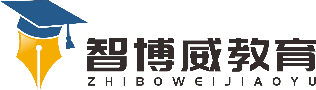 班级：                姓名：                 单元数学4年级下册第8单元课题《数学广角---优化田忌赛马》温故知新1、看书说出“田忌赛马”的故事，田忌用了什么样的策略赢的齐王呢？自主攀登根据故事补充下列表格。稳中有升3、想一想田忌一共有多少种可采用的应对策略。讨论后，填写以下表格，并指出每种策略的获胜方。说句心里话